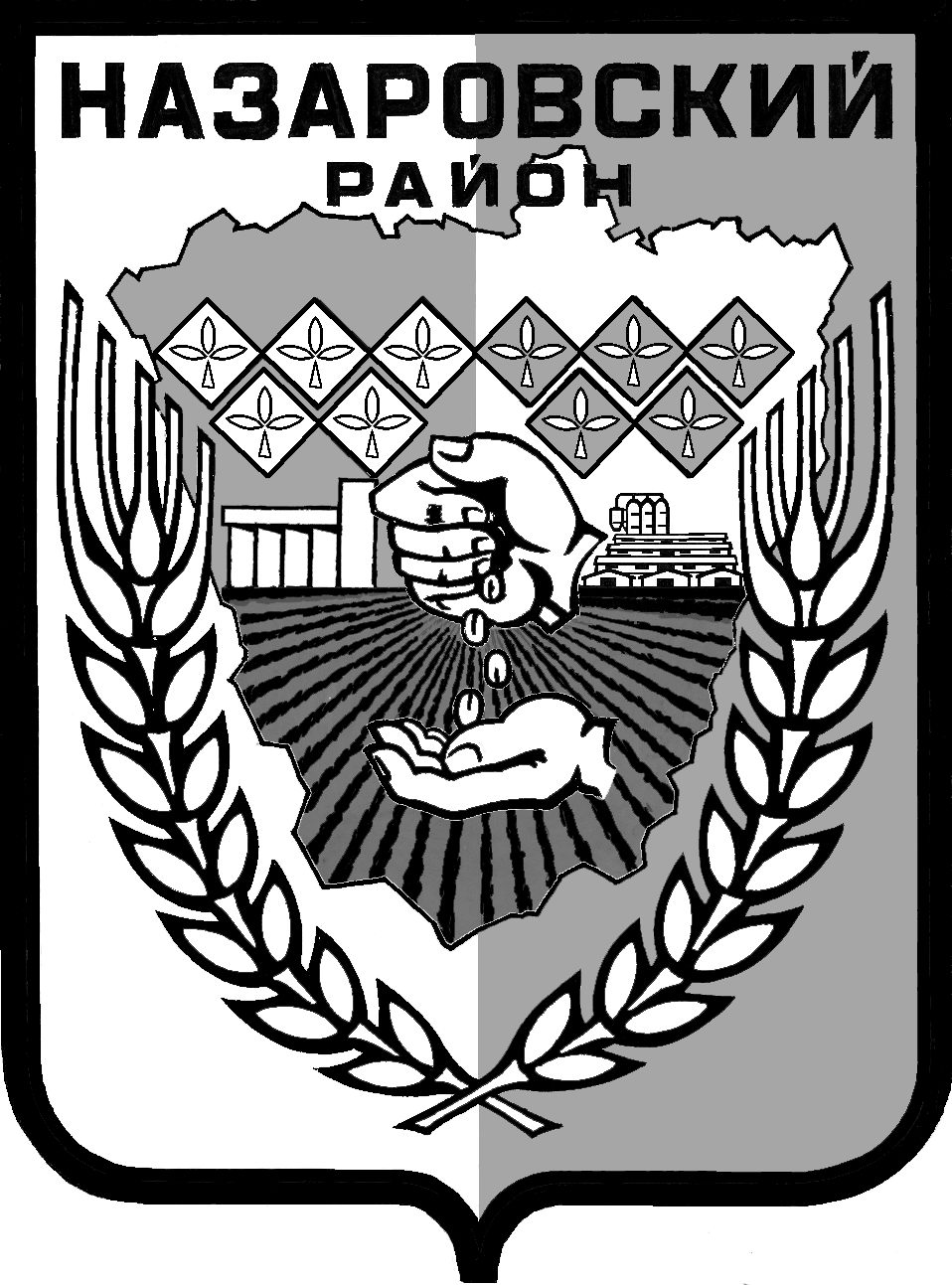 Администрация Назаровского районаКрасноярского краяПОСТАНОВЛЕНИЕ«20» 03 2019                                   г. Назарово                                            № 70-пО проведении мероприятий по оптимизации сети образовательных учреждений Назаровского районаВ целях формирования оптимальной системы управления образованием Назаровского района и создания благоприятных условий для обеспечения доступности и повышения качества образования, в соответствии с Гражданским кодексом Российской Федерации, Федеральными законами   от 29.12.2012 № 273-ФЗ «Об образовании в Российской Федерации»,                   от 08.08.2001 № 129-ФЗ «О государственной регистрации юридических лиц и индивидуальных предпринимателей», от 12.01.1996 № 7-ФЗ                                   «О некоммерческих организациях», постановлением администрации Назаровского района от 26.09.2013 № 496-п «Об утверждении Положения о порядке принятия решений о создании, реорганизации, изменении типа и ликвидации муниципальных образовательных организаций Назаровского района, а также утверждения уставов муниципальных образовательных организаций и внесения в них изменений», руководствуясь Уставом муниципального образования Назаровский район Красноярского края, ПОСТАНОВЛЯЮ:1. Руководителям образовательных учреждений Назаровского района:1.1. Провести в срок до 01.07.2019 процедуры по ликвидации следующих филиалов муниципальных образовательных учреждений Назаровского района:- филиала муниципального бюджетного общеобразовательного учреждения «Гляденская средняя общеобразовательная школа» «Зарянская начальная общеобразовательная школа», находящегося по адресу:                    662222, Россия, Красноярский край, Назаровский район, пос. Зарянка,                ул. Центральная, зд. 6, пом. 1;- филиала муниципального бюджетного общеобразовательного учреждения «Гляденская средняя общеобразовательная школа» «Степноозерская начальная общеобразовательная школа», находящегося по адресу: 662220, Россия, Красноярский край, Назаровский район, д. Степноозерка, ул. Центральная, зд. № 45, пом.1;- филиала муниципального бюджетного общеобразовательного учреждения «Краснополянская средняя общеобразовательная школа» «Ярлыковская начальная общеобразовательная школа», находящегося по адресу: 662211, Россия, Красноярский край, Назаровский район, д. Ярлыково, ул. Садовая, зд. 3 «A», пом.5;- филиала муниципального бюджетного общеобразовательного учреждения «Подсосенская средняя общеобразовательная школа» «Скоробогатовская начальная общеобразовательная школа», находящегося по адресу: 662212, Россия, Красноярский край, Назаровский район, д.Скоробогатово, ул. Центральная, д.26, пом.1; - филиала муниципального бюджетного общеобразовательного учреждения «Подсосенская средняя общеобразовательная школа» «Старожиловская начальная общеобразовательная школа», находящегося по адресу: 662212, Россия, Красноярский край, Назаровский район, п. Старожилово, ул. Центральная, д.1;- филиала муниципального бюджетного общеобразовательного учреждения «Степновская средняя общеобразовательная школа» «Верхне-Березовская начальная общеобразовательная школа», находящегося по адресу: 662217, Россия, Красноярский край, Назаровский район, д. Верхняя Березовка, ул. Заречная, зд.30, пом.1;- филиала муниципального бюджетного общеобразовательного учреждения «Степновская средняя общеобразовательная школа» «Красногорская начальная общеобразовательная школа», находящегося по адресу: 662217, Россия, Красноярский край, Назаровский район, пос. Красногорский, ул. Центральная, зд.3, пом.2;- филиала муниципального бюджетного общеобразовательного учреждения «Сохновская средняя общеобразовательная школа» «Нижнеададымская начальная общеобразовательная школа», находящегося по адресу: 662219, Россия, Красноярский край, Назаровский район, д. Нижний Ададым, ул. Зеленая, зд.27, пом.2;- филиала муниципального бюджетного общеобразовательного учреждения «Крутоярская средняя общеобразовательная школа» «Большесосновская начальная общеобразовательная школа», находящегося по адресу: 662225, Россия, Красноярский край, Назаровский район, с. Большая Сосновка, ул.Школьная, зд.1а, пом.5;- филиала муниципального бюджетного общеобразовательного учреждения «Павловская средняя общеобразовательная школа» «Захаринская начальная общеобразовательная школа», находящегося по адресу: 662222, Россия, Красноярский край, Назаровский район, д. Захаринка, ул. Центральная, д. 18, пом.1;- филиала муниципального бюджетного общеобразовательного учреждения «Павловская средняя общеобразовательная школа» «Сютикская начальная общеобразовательная школа», находящегося по адресу: 662222, Россия, Красноярский край, Назаровский район, д. Сютик,  ул. Советская, д. 2а, пом.3;- филиала муниципального бюджетного общеобразовательного учреждения «Павловская  средняя общеобразовательная школа» «Новониколаевская  начальная общеобразовательная школа», находящегося по адресу: 662222, Россия, Красноярский край, Назаровский район, д. Новониколаевка, ул. Тамбовская, д. 22, пом.1;- филиала муниципального бюджетного общеобразовательного учреждения «Сахаптинская средняя общеобразовательная школа» «Сереульская начальная общеобразовательная школа», находящегося по адресу: 662215, Россия, Красноярский край, Назаровский район, д. Сереуль, ул. Борисенко, зд. 8.1.2. В установленном законом порядке уведомить работников филиалов муниципальных образовательных учреждений Назаровского района о производимой ликвидации.1.3. Провести инвентаризацию всего имущества и обязательств имущественного характера филиалов муниципальных образовательных учреждений Назаровского района совместно с Управлением образования администрации Назаровского района.1.4. Осуществить перевод обучающихся из ликвидируемых филиалов муниципальных образовательных учреждений Назаровского районав соответствии с действующим законодательством.2. Управлению образования администрации Назаровского района (Арефьева):2.1. Утвердить план мероприятий по ликвидации филиалов муниципальных образовательных учреждений Назаровского района, довести его до сведения руководителей учреждений.2.2. Оказывать содействие муниципальным образовательным учреждениямрайона при осуществлении мероприятий по ликвидации филиалов муниципальных образовательных учреждений Назаровского района.2.3. Обеспечить проведение мероприятий по корректировке муниципальных заданиймуниципальных образовательных учреждений Назаровского района.2.4. Организовать транспортное обслуживание обучающихся путем их подвоза к месту обучения и обратно на специально выделенном транспорте.3. Отделу градостроительства и имущественных отношений администрации Назаровского района (Алеевский) в установленном законом порядке прекратить право оперативного управления на помещения, указанные в подпункте 1.1. пункта 1 настоящего постановления.4. Отделу организационной работы и документационного обеспечения администрации Назаровского района (Любавина) разместить постановление на официальном сайте муниципального образования Назаровский район в информационно-телекоммуникационной сети «Интернет».5. Контроль за выполнением постановления возложить на заместителя главы района по социальным вопросам(Куликов).6. Постановление вступает в силу со дня его подписания.Глава района								   Г.В. Ампилогова